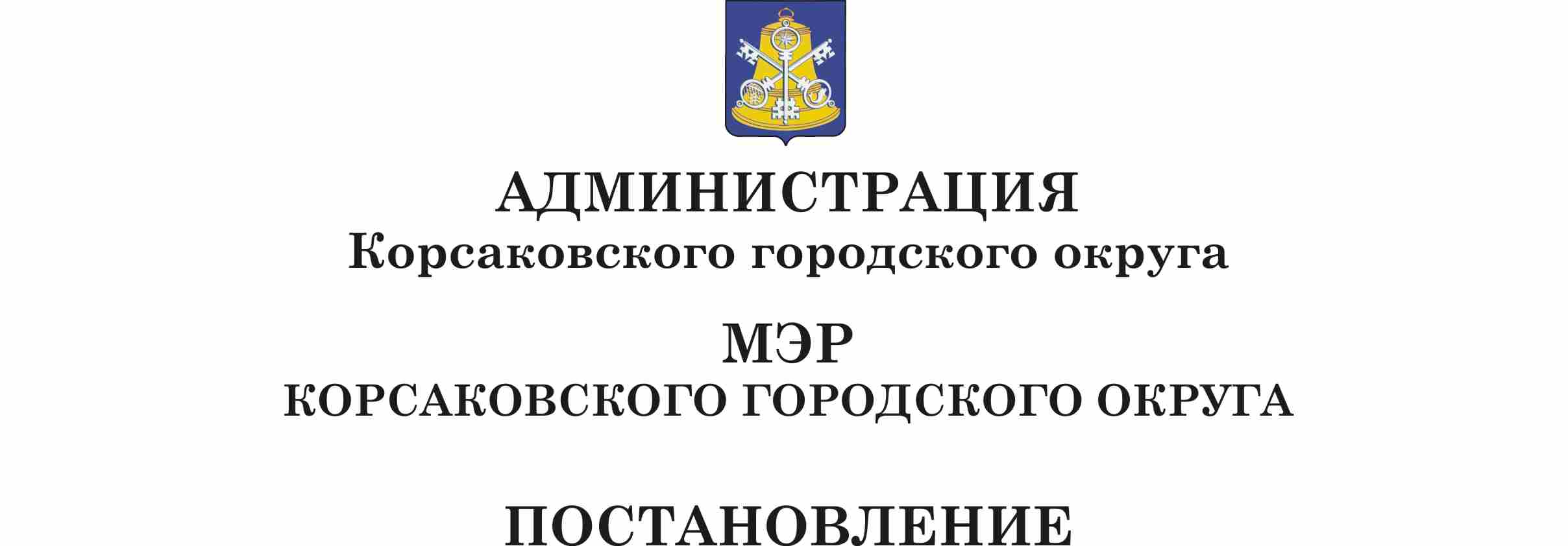 От___13.02.2013_ №____148__В соответствии со статьей 16.1 Федерального закона Российской Федерации от 06.10.2003 № 131-ФЗ «Об общих принципах организации местного самоуправления в Российской Федерации», статьей 7.2 Закона Российской Федерации от 19.04.1991                      № 1032-1 «О занятости населения в Российской Федерации»  ПОСТАНОВЛЯЮ:1. Утвердить муниципальную целевую программу «Содействие занятости населения Корсаковского городского округа на 2013-2015 годы» (прилагается).2. Опубликовать настоящее постановление в газете «Восход».Исполняющая обязанности мэраКорсаковского городского округа                                                                            З.В. КарповаУТВЕРЖДЕНАпостановлением мэра Корсаковского  городского округаот 13.02.2013 № 148       МУНИЦИПАЛЬНАЯ  ЦЕЛЕВАЯ  ПРОГРАММА «Содействие занятости населения Корсаковского городского округа на 2013-2015 годы»Раздел 1. Паспорт муниципальной программыРаздел 2. Содержание проблемы и обоснование необходимости решения ее программными мероприятиямиВ Корсаковском городском округе  уровень  регистрируемой безработицы ниже среднеобластного 0,5 - 0,7 процента против 1,0 - 1,1 процента соответственно. Улучшению ситуации на рынке труда способствовала реализация мероприятий программы «Содействие занятости населения Корсаковского городского округа на  2010-2012 годы» и областных программ «Содействие занятости населения Сахалинской области на 2010-2012 годы» и «Поддержания занятости населения на 2009-2011 годы». Численность трудоустроенных ежегодно составляла от 1300 до 1400  человек. Более 100 безработных граждан ежегодно повышали квалификацию или получали новую специальность. Создавались дополнительные рабочие места, в том числе в сфере малого бизнеса. Оказывалась социальная поддержка безработным гражданам в период активного поиска работы. Для обеспечения занятости и поддержания доходов безработных граждан были организованы оплачиваемые общественные работы. За 2010 и 2011 годы в них приняли участие 105 человек. Оказывалась помощь в реализации права на труд безработным гражданам, испытывающим трудности в поиске работы: 2010 год – 9 человек, 2011 год – 8 человек. Решались вопросы занятости несовершеннолетних граждан в возрасте от 14 до 18 лет в свободное от учебы время: в 2010 году были трудоустроены 282 человека, в 2011 году – 327 человек.Ежегодно более 30 процентов от числа обратившихся в ОКУ ЦЗН МО «Корсаковский городской округ» это граждане, испытывающие трудности в поиске работы, в частности: инвалиды; лица, освобожденные из учреждений, исполняющих наказание в виде лишения свободы; несовершеннолетние в возрасте от 14 до 18 лет; лица предпенсионного возраста; беженцы и вынужденные переселенцы; граждане, уволенные с военной службы, и члены их семей; одинокие и многодетные родители, воспитывающие несовершеннолетних детей, детей-инвалидов; граждане в возрасте от 18 до 20 лет из числа выпускников учреждений начального и среднего профессионального образования, ищущие работу впервые. Через реализацию различных программ ОКУ ЦЗН МО «Корсаковский городской округ» трудоустраивает около 60 процентов граждан от числа обратившихся.Несмотря на то, что социально-экономическое развитие городского округа характеризуется положительной динамикой основных социально-экономических показателей, необходимо продолжать создавать условия для устойчивого функционирования рынка труда, сочетающего в себе экономические и социальные интересы работника, работодателя и потребности развития экономики, эффективное использование местных трудовых ресурсов.В настоящее время сохраняется проблема трудоустройства  граждан, испытывающих трудности в поиске работы  и граждан, имеющих длительный (более одного года) перерыв в работе. Данные категории граждан имеют низкую конкурентоспособность на рынке труда и требуют особого подхода в решении их социальных проблем, обеспечении гражданских прав и социальных гарантий.По прогнозной оценке общая численность экономически активного населения в период 2013-2015 годов будет стабильной – 23700 человек. Ежегодно от 2200  до 2400 граждан будут обращаться за содействием в поиске подходящей работы в ОКУ ЦЗН МО «Корсаковский городской округ». Предполагается, что основную часть обратившихся граждан будут составлять граждане, которые не могут самостоятельно преодолевать трудную жизненную ситуацию. Общая численность безработных ожидается  на уровне 500 человек. Преобладающую часть безработных составят неквалифицированные рабочие, молодежь из числа выпускников учебных заведений, не имеющая опыта работы, граждане предпенсионного возраста и высвобожденные работники. В связи с окончанием срока реализации Программы содействия занятости населения Корсаковского района на 2010-2012 годы, утвержденной постановлением мэра Корсаковского городского округа от 15.02.2010 № 105, необходимо принять Программу содействия занятости населения Корсаковского городского округа на 2013-2015 годы.Реализация программных мероприятий будет способствовать решению существующих проблем путем организации общественных и временных работ для безработных граждан, незанятого населения, которые позволят оперативно распорядиться трудовыми ресурсами, поддержать в виде временного заработка безработных и ищущих работу граждан.Раздел 3. Программные мероприятия Раздел 4. Ресурсное обеспечение ПрограммыФинансирование Программы  будет осуществляться за счет средств местного бюджета и иных источников. Объем средств, направляемый на реализацию Программы, определяется в бюджете городского округа на соответствующий год. В объемы финансирования программных мероприятий могут вноситься корректировки, учитывающиеся изменения ситуации на рынке труда, условия финансирования.Раздел 5. Механизм реализации ПрограммыИсполнителями мероприятий Программы являются: ОКУ ЦЗН МО «Корсаковский городской округ»,  отдел образования, МБОУ и работодатели.Контроль за реализацией Программы осуществляет департамент социального развития администрации Корсаковского городского округа.ОКУ ЦЗН МО «Корсаковский городской округ»  представляет:- до 20 числа месяца следующего за отчетным кварталом в департамент социального развития администрации Корсаковского городского округа информацию о результатах реализации Программы;- до 20 числа месяца следующего за отчетным кварталом в финансовое управление администрации Корсаковского городского округа информацию о финансировании и освоениии бюджетных средств Программы;- в срок до 01 февраля года следующего за отчетным годом, а также по окончании срока реализации Программы – отчет о выполнении Программы.ОКУ ЦЗН МО «Корсаковский городской округ»:- ведет информационно-разъяснительную работу, организует размещение в печатных и электронных средствах массовой информации сведения о ходе и результатах реализации Программы и финансировании мероприятий;- 	готовит предложения по уточнению объемов программных мероприятий на очередной финансовый год с учетом выделяемых на ее реализацию финансовых средств,  сложившейся ситуации на рынке труда городского округа и потребностями в государственных услугах;- обеспечивает целевое использование средств, выделяемых на реализацию мероприятий Программы;- 	несет ответственность за эффективность и результативность Программы.Раздел 6. Заключительная частьПрограмма носит ярко выраженный социальный характер. Реализация Программы позволит создать условия для эффективного функционирования рынка труда, сочетающего в себе экономические и социальные интересы работника и работодателя, снижения социальной напряженности в обществе посредством дополнительной целевой поддержки лиц, испытывающих трудности в поиске работы, смягчения последствий долговременной безработицы, а также осуществления потребностей работодателей в выполнении работ, носящих временный или сезонный характер.            Оценка эффективности Программы будет производиться по следующим целевым показателям:- число граждан, трудоустроенных на общественные работы;- число граждан, трудоустроенных на организованные временные рабочие места.         Источником показателей оценки эффективности реализации программных мероприятий является информация о ходе реализации Программы, представляемая ОКУ ЦЗН МО «Корсаковский городской округ». Перечень принятых в Программе сокращенийОКУ ЦЗН МО «Корсаковский городской округ» - областное казённое учреждение «Центр занятости населения муниципального образования «Корсаковский городской округ».Отдел образования – отдел образования департамента социального развития администрации Корсаковского городского округа.МБОУ – муниципальные бюджетные общеобразовательные учреждения.МБ – местный бюджет.Об утверждении муниципальной целевой программы «Содействие занятости населения Корсаковского городского округа на 2013-2015 годы»Наименование субъекта бюджетного планированияАдминистрация Корсаковского городского округаНаименование муниципальной целевой программы«Содействие занятости населения Корсаковского городского округа на 2013-2015 годы» (далее - Программа)Заказчик ПрограммыАдминистрация Корсаковского городского округаОснование для разработки ПрограммыСтатья 7.2 Закона Российской Федерации от 19.04.1991 № 1032-1 «О занятости населения в Российской Федерации»Постановление Правительства Сахалинской области от 13.06.2012 № 280 «Об утверждении ведомственной целевой программы «Занятость населения Сахалинской области на 2013-2015 годы»Разработчик ПрограммыДепартамент социального развития администрации Корсаковского городского округа, областное казённое учреждение «Центр занятости населения муници-пального образования «Корсаковский городской округ» Цель и задачи ПрограммыОсновной целью Программы является  обеспечение эффективно функционирующего рынка труда городского округа, содействие продуктивной занятости социально уязвимых слоев населения, повышение мотивации к труду,  приобретение трудовых навыков молодежью, реализации прав граждан на защиту от безработицы. Основными задачами Программы являются:- содействие занятости населения путём трудоустройства на оплачиваемые общественные работы, обеспечение потребностей работодателей в выполнении работ, носящих временный или сезонный характер;- содействие занятости населения  через временное трудоустройство несовершеннолетних в возрасте от 14 до 18 лет в свободное от учебы время; - содействие занятости безработных граждан, испытывающих трудности в поиске работы;- содействие занятости безработных граждан в возрасте от 18 до 20 лет из числа выпускников образовательных учреждений начального и среднего профессионального образования, ищущих работу впервые;- расширение возможностей подбора вариантов трудоустройства, информирование граждан о ситуации на рынке труда, потребности работодателей в рабочей силе, получение консультаций по различным вопросам занятости путем организации ярмарок вакансий и учебных рабочих мест.Сроки реализации Программы2013-2015 годыИсполнители мероприятий            ПрограммыОбластное казённое учреждение «Центр занятости населения муниципального образования  «Корсаковский городской округ», отдел образования департамента социального развития администрации Корсаковского городского округа, муниципальные бюджетные общеобразовательные учреждения, работодателиОбъемы и источники финансирования                   ПрограммыОбщий объем средств, который планируется направить на реализацию Программы – 4528,0 тыс. рублей, в том числе:- в 2013 году – 1438,0 тыс. рублей;- в 2014 году – 1510,0 тыс. рублей;- в 2015 году – 1580,0 тыс. рублей.Источник финансирования – бюджет Корсаковского городского округа.Финансирование мероприятий Программы осущест-вляется в пределах средств, предусмотренных в бюджете Корсаковского городского округа на   соответствующий  финансовый годОжидаемые конечные результаты реализации Программы и показатели социально-экономической эффективностиРеализация Программы в 2013-2015 годах позволит:- трудоустроить на общественные работы не менее 50 человек в год;- приобрести опыт работы, закрепиться на рабочем месте, получить гарантированный заработок безработным гражданам в возрасте 18-20 лет из числа выпускников образовательных учреждений начального и среднего профессионального образования, ищущих работу впервые, не менее 7 человек в год; - приобрести опыт работы, получить гарантированный заработок несовершеннолетним гражданам в возрасте от 14 до 18 лет не менее 300 человек в год;- трудоустроить на временные рабочие места граждан, испытывающих трудности в поиске работы не менее 15 человек ежегодно;- обеспечить участие граждан в ярмарках вакансий и учебных рабочих мест не менее 400 человек ежегодно.Организация управления и система контроля за исполнением Программы Контроль за реализацией Программы осуществляет департамент социального развития администрации Корсаковского городского округа№п/пНаименование мероприятияСумма и источники финансированияСумма и источники финансированияСумма и источники финансированияИсполнители№п/пНаименование мероприятияВсего (тыс. рублей)МБ (тыс.рублей)Работо-датели (тыс.рублей)Исполнители112345611Организация проведения оплачиваемых общественных работ:. – 50 человек;. – 50 человек;. – 50 человек.Итого – 150 человек990,01039,51087,33116,8331,5348,0365,41044,9658,5691,5721,92071,9ОКУ ЦЗН МО «Корсаковский городской округ»,работодатели (по согласованию)2Организация временного трудоустройства несовершеннолетних граждан в возрасте от 14 до 18 лет в свободное от учебы время:. – 300 человек;. – 300 человек;. – 300 человек.Итого – 900 человекОрганизация временного трудоустройства несовершеннолетних граждан в возрасте от 14 до 18 лет в свободное от учебы время:. – 300 человек;. – 300 человек;. – 300 человек.Итого – 900 человек1447,01519,51589,44555,91106,51162,01214,63483,1340,5357,5374,81072,8ОКУ ЦЗН МО «Корсаковский городской округ»,отдел образо-вания, МБОУ, работодатели (по согласованию)3Организация временного трудоустройства безработных граждан в возрасте от 18 до 20 лет из числа выпускников начального и среднего профессионального образования, ищущих работу впервые:. – 7 человек;. – 7 человек;. – 7 человек.Итого – 21 человекОрганизация временного трудоустройства безработных граждан в возрасте от 18 до 20 лет из числа выпускников начального и среднего профессионального образования, ищущих работу впервые:. – 7 человек;. – 7 человек;. – 7 человек.Итого – 21 человек138,6145,5152,2436,30000138,6145,5152,2436,3ОКУ ЦЗН МО «Корсаковский городской округ», работодатели (по согласованию)4Организация временного трудоустройства безработных граждан, испытывающих трудности в поиске работы:. – 15 человек;. – 15 человек;. – 15 человек.Итого – 45 человекОрганизация временного трудоустройства безработных граждан, испытывающих трудности в поиске работы:. – 15 человек;. – 15 человек;. – 15 человек.Итого – 45 человек297,0311,9326,2935,10000297,0311,9326,2935,1ОКУ ЦЗН МО «Корсаковский городской округ», работодатели (по согласованию)5Организация ярмарок вакансий и учебных рабочих мест с участием граждан:. – 400 человек;. – 400 человек;. – 400 человек.Итого – 1200 человекОрганизация ярмарок вакансий и учебных рабочих мест с участием граждан:. – 400 человек;. – 400 человек;. – 400 человек.Итого – 1200 человекОКУ ЦЗН МО «Корсаковский городской округ», работодатели (по согласованию)5ВСЕГО:в том числе по годам: ...ВСЕГО:в том числе по годам: ...9044,12872,63016,43155,14528,01438,01510,01580,04516,11434,61506,41575,1